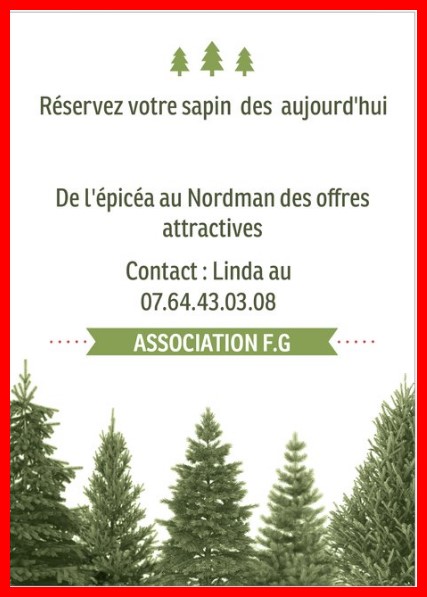 EpicéaEpicéa 80/100 avec socle 11 € 50  -  sans socle 7 € 50Epicéa 100/150 avec socle 13 € 50 - sans socle 9 € 50Epicéa 150/200 avec socle 16 € 50 - sans socle 12 € 50Epicéa 200/250 avec socle 18 € 50 - sans socle 18 € 00Sapin en pot (à replanter)Epicéa 80/100  - 15 €Epicéa 100/125 – 16 €Epicéa 125/150  - 21 €Nordmann80/100 avec socle 21 € - sans socle 16 €100/150 avec socle 24 € - sans socle 19 €150/200 avec socle 30 € - sans socle 25 €200/250 avec socle 41 € - sans socle 36 €